Heathlands Primary Academy Curriculum Map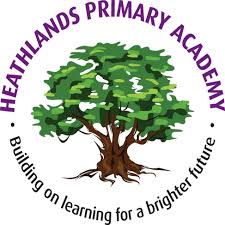 Year 4 (Summer 2)EnglishOver the course of this academic year the children will be working towards the following objectives.MathsOver the course of this half term the children will be working towards the following objectives.Readingread age-appropriate books with increased confidence and fluency (including shorter chapter books)read aloud with developing intonation  work out the meaning of words from the contextdiscuss their understanding of the text and identify evidence used to gain this understandingdraw on inferences such as inferring characters’ feelings, thoughts and motives from their actions, and identify evidence used for these inferencespredict what might happen from details stated and impliedretrieve and record information from non-fictionidentifying how structure, and presentation contribute to meaningrecognise some different forms of poetry [for example, free verse, narrative poetry]identify main ideas drawn from more than one paragraph and summarising theseidentify themes and conventions identify and discuss words and phrases that capture the reader’s interest and imaginationmake comparisons across booksparticipate in discussion about books; taking turns and listening to what others say WritingCreates settings, characters and plot in narratives Considers the needs of the reader and provides background information in writing Shows how a character looks, reacts, talks or behaves, rather than telling the reader (or describe a setting)Uses a range of sentence openers- judging the impact or effect needed Varies sentence length and structure confidently Uses subordinate clausesIn non-fiction, writes a clear introduction followed by logical points, with sub-headings, drawing to a defined conclusion Organises paragraphs around a theme  Opens paragraphs with topic sentences Controls paragraph structure to shape the text type  Uses capital letters, full stops, question marks, exclamation marks, commas in lists and apostrophes (mostly accurate)Proof reads to check for errors in spelling, grammar and punctuationChooses appropriate nouns and pronouns Uses commas after fronted adverbials  Uses and punctuates direct speech Writes in Standard English forms for verbs and inflections  Makes thoughtful vocabulary choices Includes details to add interest, to persuade or to direct  Uses original similes and personification  Spells most of the Y3 and Y4 keywords with accuracy Uses the diagonal and horizontal strokes that are needed to join letters and understands letters which are best left un-joined Handwriting is increasingly legible and consistentRecognise the place value of each digit in a four-digit number (thousands, hundreds, tens and ones).Order and compare numbers beyond 1000.Identify, represent and estimate numbers using different representations, including the number line.Round any number to the nearest 10, 100 or 1000.Solve number and practical problems that involve all of the above and with increasingly large positive numbers.Interpret and present discrete and continuous data using appropriate graphical methods, including bar charts and time graphs.Solve comparison, sum and difference problems using information presented in bar charts, pictograms, tables and other graphs.Add and subtract numbers with up to 4 digits and decimals with one decimal place using the efficient written methods of columnar addition and subtraction where appropriate.Choose an appropriate strategy to solve a calculation based upon the numbers involved (recall a known fact, calculate mentally, use a jotting, written method).Select a mental strategy appropriate for the numbers involved in the calculation.Estimate and use inverse operations to check answers to a calculation.Solve addition and subtraction two-step problems in contexts, deciding which operations and methods to use and why. Solve comparison, sum and difference problems using information presented in bar charts, pictograms, tables and other graphs.Partition numbers in different ways (for example, 2.3 = 2 + 0.3 and 2.3 = 1 + 1.3).Use place value, known and derived facts to multiply and divide mentally,including: - multiplying by 0 and 1;- dividing by 1;- multiplying together three numbers.Recognise and use factor pairs and commutativity in mental calculations.Multiply two-digit and three-digit numbers by a one-digit number using formal written layout.Solve problems involving multiplying and adding, including using the distributive law to multiply two digit numbers by one digit, division (including remainders), integer scaling problems and harder correspondence problems such as which n objects are connected to m objects.Use a variety of sorting diagrams to compare and classify numbers and geometric shapes, including quadrilaterals and triangles, based on their properties and sizes.Continue to identify horizontal and vertical lines and pairs of perpendicular and parallel lines.Identify acute and obtuse angles and compare and order angles up to two right angles by size.Identify lines of symmetry in 2-D shapes presented in different orientations.Complete a simple symmetric figure with respect to a specific line of symmetry.